Musteranfrage: 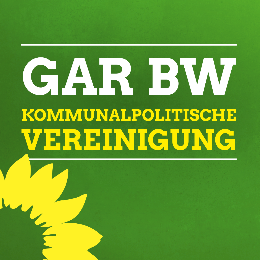 E-LastenräderSehr geehrte/r  Herr/ Frau Bürgermeister/in,Sehr geehrte/r Frau/Herr Bürgermeister*in nach § 24 (4) S. 4 GemO stellt die Ratsfraktion Bündnis 90/Die Grünen folgende Anfrage:Welche Maßnahmen wurden bislang von der Verwaltung verfolgt, den Zulieferverkehr in der Altstadt von Gemeinde/ Stadt XY zu reduzieren?Welche Rückmeldungen geben die Handels- und Gewerbetreibenden in Gemeinde/ Stadt XY zum Thema Lieferdienste und eigene Warenauslieferung? Welche Art der Förderung von Lastenrädern erachtet die Verwaltung als anwendbar für Gemeinde/ Stadt XY? BegründungDer Online-Handel nimmt permanent zu - nicht erst seit der Corona-Pandemie. Die Folge ist ein immer größeres Verkehrsaufkommen innerhalb der Städte mit den entsprechenden Luft- und Lärmbelastungen.Das Bundesministerium für Umwelt, Naturschutz und nukleare Sicherheit (BMU) fördert seit dem 01. März 2021 die Errichtung von Mikro-Depots und E-Lastenfahrräder. Das Förderprogramm richtet sich an Unternehmen und zielt darauf den Umstieg auf eine klimafreundliche Logistik zu erleichtern.Eine Reihe von Kommunen haben eigene Förderprogramme für Privatpersonen und/ oder Gewerbetreibende aufgelegt, um E-Lastenräder anzuschaffen. Eine Liste der teilnehmenden Kommunen ist unter: www.cargobike.jetzt/kaufpraemien/baden-wuerttemberg/ abrufbar.  Für die Fraktion gez. 